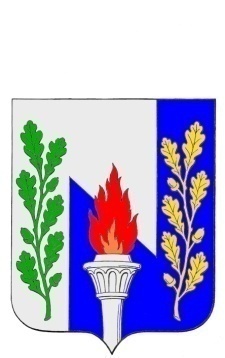 Тульская областьМуниципальное образование рабочий поселок ПервомайскийЩекинского районаСОБРАНИЕ ДЕПУТАТОВР Е Ш Е Н И Еот  «17» марта 2021  г.                                                                   № 33-138Об отчете постоянной депутатской комиссии Собрания депутатов МО р.п. Первомайский по собственности и развитию инфраструктурыпо результатам работы в 2020 году        Заслушав отчет постоянной депутатской комиссии Собрания депутатов МО р.п. Первомайский по собственности и развитию инфраструктуры по результатам работы в 2020 году, на основании пункта 1.4. статьи 1 Положения о постоянной депутатской комиссии по собственности и развитию инфраструктуры, утвержденного решением Собрания депутатов 30.03.2009 № 2-9, статьи 27 Устава муниципального образования рабочий посёлок Первомайский Щекинского района, Собрание депутатов МО р.п. Первомайский, РЕШИЛО:        1. Отчет постоянной депутатской комиссии Собрания депутатов МО р.п. Первомайский по собственности и развитию инфраструктуры по результатам работы в 2020 году принять к сведению (приложение).        2. Решение вступает в силу со дня подписания и подлежит официальному опубликованию в средствах массовой информацииГлава муниципального образованиярабочий поселок  Первомайский  Щекинского района                                                                  М.А. ХакимовТульская областьМуниципальное образование рабочий поселок ПервомайскийЩекинского районаСОБРАНИЕ ДЕПУТАТОВОтчётпостоянной депутатской комиссии Собрания депутатов МО р.п. Первомайский по вопросам собственности и развитию инфраструктуры за 2020 годУважаемые депутаты!Состав комиссии:- председатель            - Серебрякова Т.Ю.- зам.председателя     - Динариев С.В.- секретарь комиссии -Помазкова Т.Б.- член комиссии          - Зверев Г.Е.- член комиссии          - Королихин А.В.Работа комиссии строилась на основании плана работы Собрания депутатов МО р.п.Первомайский и плана работы комиссии на 2020 год.На заседаниях постоянной депутатской комиссии Собрания депутатов МО р.п.Первомайский по вопросам собственности и развитию инфраструктуры в 2020 году обсуждались и были рассмотрены материалы  к заседаниям Собрания депутатов: Об утверждении проекта планировки территории и проект межевания территории линейного объекта (кабельная линия 110 кВ) «Строительство ПС 110 кВ Карбамид со строительством КЛ 110 кВ Яснополянская – Карбамид»Об утверждении проекта планировки территории линейного объекта «Устройство железнодорожных путей необщего пользования ОАО «Щекиноазот», парк «Б»О внесении изменений и дополнений в Устав муниципального образования рабочий поселок Первомайский Щекинского районаО передаче органами местного самоуправления муниципального образования рабочий поселок Первомайский Щекинского района осуществления части полномочий по решению вопросов местного значенияО выражении мнения населения об изменении границ муниципального образования рабочий поселок Первомайский Щекинского районаО согласовании передачи государственному бюджетному учреждению Тульской области «Многофункциональный центр предоставления государственных и муниципальных услуг» нежилого помещения №7 по адресу: Тульская область, Щекинский район, р.п. Первомайский, ул. Октябрьская, дом №4 в безвозмездное пользованиеО внесении изменений в решение Собрания депутатов от 16.10.2017 № 51-194 «Об утверждении Положения о территориальном общественном самоуправлении в муниципальном образовании рабочий поселок Первомайский Щекинского районаО внесении изменений в Решение Собрания депутатов муниципального образования рабочий поселок ПервомайскийЩекинского района от 23.04.2009 г. № 3-12 «О Регламенте Собрания депутатов МО р.п. Первомайский Щекинского района»Об утверждении Положения «Об организации и проведении публичных слушаний, общественных обсуждений в муниципальном образовании рабочий поселок Первомайский Щекинского района»Об утверждении проекта планировки территории и проект межевания территории линейного объекта «Развитие путей необщего пользования ОАО «Щекиноазот». Строительство парка «Д»О назначении публичных слушаний в муниципальном образовании рабочий поселок Первомайский по вопросу «Об утверждении проекта планировки территории и проекта межевания территории линейного объекта «Строительство системы технологического трубопровода природного газа на территории ОАО «Щекиноазот». Линейный объект»О назначении публичных слушаний в муниципальном образовании рабочий поселок Первомайский по вопросу «Об утверждении проекта планировки территории и проекта межевания территории линейного объекта «Модернизация ОРУ 110 кВ Капролактам со строительством двух КЛ: КЛ 110 кВ Первомайская ТЭЦ-Капролактам №1 и КЛ 110 кВ Первомайская ТЭЦ-Капролактам №2»О назначении публичных слушаний в муниципальном образовании рабочий поселок Первомайский по вопросу «О внесении изменений в Генеральный план МО р.п. Первомайский Щекинского района, утвержденный решением Собрания депутатов МО р.п. Первомайский Щекинского района от 31.03.2017 № 43-165 и Правила землепользования и застройки МО р.п. Первомайский Щекинского района, утвержденные решением Собрания депутатов МО р.п. Первомайский Щекинского района от 31.03.2017 № 43-166»О согласовании перечня имущества, передаваемого в собственность муниципального образования рабочий поселок Первомайский Щекинского района, находящегося в государственной собственности Об утверждении проекта планировки территории и проект межевания территории линейного объекта «Модернизация ОРУ 110 кВ Капролактам со строительством двух КЛ: КЛ 110 кВ Первомайская ТЭЦ-Капролактам №1 и КЛ 110 кВ ПервомайскаяТЭЦ-Капролактам №2»О внесении изменений в решение Собрания депутатов МО р.п. Первомайский Щекинского района от 31.03.2017 № 43-165 «Об утверждении Генерального плана муниципального образования р.п. Первомайский Щекинского районаО внесении изменений в решение Собрания депутатов МО р.п. Первомайский Щекинского района от 31.03.2017 № 43-166«Об утверждении Правил землепользования и застройки муниципального образования р.п. Первомайский Щекинского районаОб утверждении проекта планировки территории и проект межевания территории линейного объекта «Строительство системы технологического трубопровода природного газа на территории ОАО «Щекиноазот». Линейный объект»Об утверждении Порядка использования не по прямому назначению опор наружного уличного освещения и опор воздушных линий электропередач, находящихся в собственности муниципального образования р.п. Первомайский Щекинского района, для размещения объектов связиО внесение изменения в решение Собрания депутатов МО р.п. Первомайский Щекинского района от 14.04.2016 № 26-114 «О порядке формирования и использования муниципального дорожного фонда муниципального образования рабочий поселок Первомайский Щекинский район»Об утверждении проектов межевания территории «Формирование земельных участков под автомобильными дорогами и тротуарами: Российская Федерация, Тульская область, Щекинский район, МО р.п. Первомайский, р.п. Первомайский»Об утверждении прогнозного плана приватизации муниципального имущества муниципального образования рабочий поселок Первомайский Щекинского района на 2020 год и на плановый период 2021 и 2022 годов»О передаче органами местного самоуправления муниципального образования рабочий поселок Первомайский Щекинского района осуществления части полномочий по решению вопросов местного значенияО назначении публичных слушаний в муниципальном образовании рабочий поселок Первомайский по вопросу предоставления разрешения на условно разрешенный вид использования земельного участка с кадастровым № 71:22:030303:1139 и земельного участка с кадастровым № 71:22:030303:217Об утверждении нормативов градостроительного проектирования муниципального образования рабочий поселок Первомайский Щекинского районаО внесении изменения в Соглашение от 03.02.2020 № 1«О межмуниципальном сотрудничестве между муниципальным образованием город Щекино Щекинского района и муниципальным образованием рабочий поселок Первомайский Щекинского района для решения вопроса местного значения по организации и осуществлению мероприятий по работе с детьми и молодежью в поселении, за исключением решения вопросов по трудоустройству несовершеннолетних»О признании утратившим силу решения Собрания депутатов от 01.11.2017 года № 52-197 «Об утверждении местных нормативов градостроительного проектирования муниципального образования рабочий поселок Первомайский Щекинского района Тульской области»О внесении изменений в решение Собрания депутатов от 16.10.2017 № 51-194 «Об утверждении Положения о территориальном общественном самоуправлении в муниципальном образовании рабочий поселок Первомайский Щекинского районаО внесении изменений в Программу комплексного развития социальной инфраструктуры муниципального образования рабочий поселок Первомайский Щекинского района, утвержденную решением Собрания депутатов муниципального образования рабочий поселок Первомайский Щекинского района от 28.12.2018 года № 28-381  О внесении изменений Решение Собрания депутатов МО р.п. Первомайский Щекинского района от 04.02.2010 № 13-61 «Об утверждении положения «О порядке  списания муниципального имущества и распоряжения им в муниципальном образовании рабочий поселок Первомайский Щекинского района Тульской области»О списании жилого дома, 1948 года постройки, общей площадью 423,2кв.м., расположенного по адресу: Тульская область, Щекинский район, МО р.п. Первомайский, р.п. Первомайский, ул. Административная, дом № 2О согласовании передачи стационарного пункта полиции в безвозмездное пользованиеО внесение изменения в решение Собрания депутатов МО р.п. Первомайский Щекинского района от 14.04.2016 № 26-114 «О порядке формирования и использования муниципального дорожного фонда МО р.п. Первомайский Щекинский район»Об утверждении проекта межевания территории под многоквартирными домами, местоположение земельных участков: Российская Федерация, Тульская область, Щекинский район, МО р.п. Первомайский, р.п. Первомайский, ул. Октябрьская, д.17, д.19, д.21, д.23О внесении изменений в Решение Собрания депутатов от 04.12.2020 № 27-109 «О согласовании передачи стационарного пункта полиции в безвозмездное пользование»О согласовании перечня имущества, предоставляемого в собственность за платуО внесении изменений в Решение Собрания депутатов муниципального образования рабочий поселок Первомайский Щекинского района от 24.06.2014 №64-321 «Об утверждении Программы комплексного развития систем коммунальной инфраструктуры муниципального образования рабочий поселок Первомайский Щёкинского района на 2014-2024 годы»О согласовании перечня имущества, передаваемого в собственность муниципального образования рабочий поселок Первомайский Щекинского района, находящегося в собственности ОАО «Щекиноазот»Об утверждении Положения о порядке материально-технического и организационного обеспечения деятельности органов местного самоуправления муниципального образования рабочий поселок Первомайский Щекинского районаОб утверждении порядка определения части территории муниципального образования рабочий поселок Первомайский Щекинского района, на которой могут реализовываться инициативные проектыОб утверждении порядка выдвижения, внесения, обсуждения,  рассмотрения инициативных проектов, а также проведения их конкурсного отбора в муниципальном образовании рабочий поселок Первомайский Щекинского районаО внесении изменения в Решение Собрания депутатов от 19.07.2019 года №87-410 «Об утверждении Положения «О приватизации муниципального имущества муниципального образования рабочий поселок Первомайский Щекинского района»О согласовании перечня имущества, передаваемого в собственность муниципального образования рабочий поселок Первомайский Щекинского района, находящегося в собственности муниципального образования Щекинский районДепутаты комиссии в ходят в состав и принимают активное участие в приемочной комиссии по Федеральному  закону № 44-ФЗ от 5 апреля 2013 года «О контрактной системе в сфере закупок товаров, работ, услуг для обеспечения государственных и муниципальных нужд» - Федеральный закон Российской Федерации, регламентирующий порядок осуществления закупок товаров, работ и услуг для обеспечения государственных и муниципальных нужд, заключение контрактов и их исполнение»Председательпостоянной депутатской комиссииСобрания депутатов МО р.п. Первомайский  по вопросам собственности  и развитию инфраструктуры                                             Т.Ю. Серебрякова                       